ITIL IT サービス継続性計画                                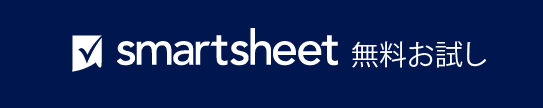 テンプレート目次はじめにIT サービス継続性計画の目的、範囲、定義の概要を提供します。目的IT サービス継続性計画の目的は、合意されたビジネス継続性の最小レベルを維持するために、IT リスクを確実に管理することです。 範囲IT サービス継続性計画の対象となるすべての IT サービスを含めます。定義すべての頭字語と重要な用語の用語集を含めます。復旧計画復旧するサービス、復旧方法、バックアップ計画、所要時間の詳細な説明を提供します。バージョン履歴バージョン履歴バージョン履歴バージョン履歴バージョン履歴バージョン承認者改訂日変更の説明著者準備担当者役職日付承認者タイトル日付用語定義サービス所有者復旧の詳細予想復旧時間メール アドレスインターネットアーカイブ– 免責条項 –Smartsheet がこの Web サイトに掲載している記事、テンプレート、または情報などは、あくまで参考としてご利用ください。Smartsheet は、情報の最新性および正確性の確保に努めますが、本 Web サイトまたは本 Web サイトに含まれる情報、記事、テンプレート、あるいは関連グラフィックに関する完全性、正確性、信頼性、適合性、または利用可能性について、明示または黙示のいかなる表明または保証も行いません。かかる情報に依拠して生じたいかなる結果についても Smartsheet は一切責任を負いませんので、各自の責任と判断のもとにご利用ください。